Publicado en Madrid el 11/06/2018 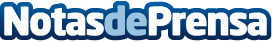 Montes de Galicia presenta una guía práctica para comer pescado y mariscoLos tesoros del mar son los platos más difíciles de comer, sobre todo cuando se sirven enteros o con espinas y sobre el protocolo a la hora de trincharlos, reducirlos y llevarlos a la boca existen muchas lagunas.  Montes de Galicia, el #MejorGallegoDeMadrid, presenta una guía fácil y útil para comer pescado y marisco, con el fin de eliminar todas las dudas y ser un comensal de excepciónDatos de contacto:Los Montes de Galicia 910 66 51 78Nota de prensa publicada en: https://www.notasdeprensa.es/montes-de-galicia-presenta-una-guia-practica_1 Categorias: Nacional Gastronomía Madrid http://www.notasdeprensa.es